Ad.1 Korzystając z przystawki "Użytkownicy i komputery usługi AD" utworzyłem:- włączone konto ….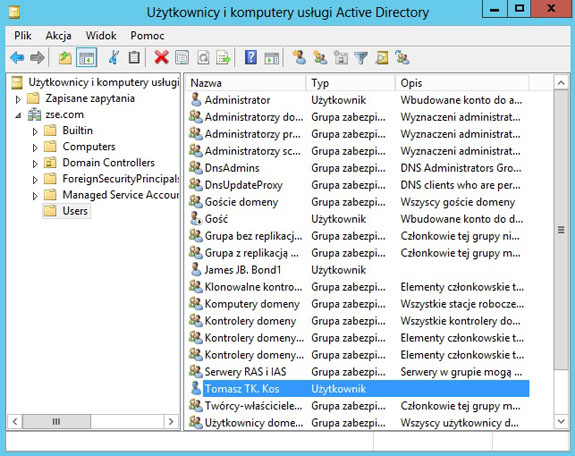 Pracownia sieciowych systemów operacyjnychPracownia sieciowych systemów operacyjnychPracownia sieciowych systemów operacyjnychZespół Szkół Elektronicznych w RzeszowieTworzenie użytkownikówImię i nazwisko – klasa …Zespół Szkół Elektronicznych w RzeszowieĆwiczenie nr 1Rok szkolny: 2019/2020